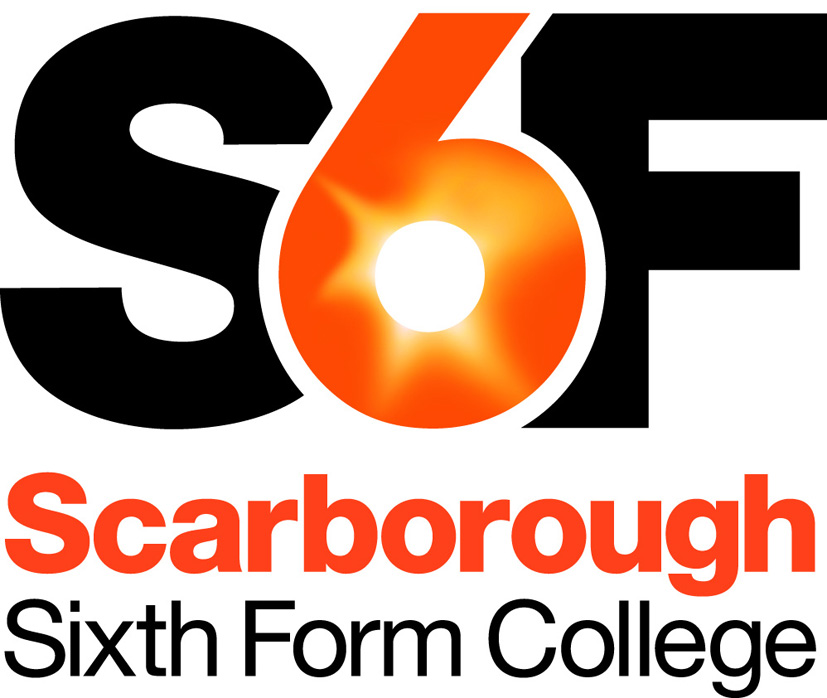 Job DescriptionHead of Apprenticeship UnitResponsible to:	Principal Job purpose: 	To develop, lead and manage the College apprenticeships programmeKey DutiesManagement Responsibilities: Ensure the success of the apprenticeships programme, through:Continuous review and development of the serviceLeadership of staff within the service, as individuals and as a team Organisation and management of resources, including any external provision/partnershipsDevelopment of policy and guidelines	Contribution to overall college strategy, where appropriateRepresentation of the service at internal and external meetings.Professional Responsibilities:Provide recommendations on the development of apprenticeships at S6FLead on apprenticeship business development and corresponding engagement of employers Set up and manage procedures to advise and recruit apprentices; and work with the College Marketing Manager to promote apprenticeship opportunities at the CollegeSet up and monitor contractual relationships with employers and funding agencies, ensuring compliance with contractual obligations, funding regulations and apprenticeship requirementsLine management of apprenticeship trainer / assessors employed by the CollegeOversee the provision of pastoral and progress support, careers and progression guidance to apprentice learners at the CollegeEnsure arrangements are in place for the assessment of apprenticesEnsure provision of timely and accurate data for internal systems and funding returnsContribute to apprenticeship delivery, subject to skill-set, either occasionally or within the limits set by other role priorities Identify good practice in apprenticeship provision to enhance the quality of apprenticeship provision at the CollegeUnderstand the rules and procedures for funding of apprenticeships, both as frameworks and standards, and keep up-to-date with apprenticeship changes to ensure the College responds appropriatelyQuality:Oversight and implementation of quality assurance processes and actions to monitor and support high quality of delivery and outcomes, including timely completionsEnsure support systems, effective communication and appropriate resources are available for learnersParticipate in professional development reviews and staff development activities, including peer mentoring, observations and training.Contribute to college and departmental self-assessment / planning.Responsibilities of all staff:Promote high expectations of students in the learning environment; and promote and safeguard student welfare.Carry out administrative duties relevant to the post, including maintaining records and providing information/data.Work within college guidelines and promote college values.Give due consideration to Health & Safety and Equality & Diversity issues within all activities.Maintain confidentiality regarding sensitive or personal information.Carry out other duties as reasonably required by the Principal.This job description is provided to assist the post-holder in knowing what his/her main duties are.  From time to time these duties may be changed as the requirements of the job change.                                                                          Updated: September 2017 